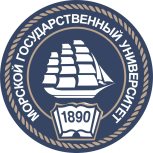 ФЕДЕРАЛЬНОЕ АГЕНТСТВО МОРСКОГО И РЕЧНОГО ТРАНСПОРТАФЕДЕРАЛЬНОЕ ГОСУДАРСТВЕННОЕ БЮДЖЕТНОЕ ОБРАЗОВАТЕЛЬНОЕ 
УЧРЕЖДЕНИЕ ВЫСШЕГО  ОБРАЗОВАНИЯМОРСКОЙ ГОСУДАРСТВЕННЫЙ УНИВЕРСИТЕТ имени адмирала Г.И. НевельскогоНАХОДКИНСКИЙ  ФИЛИАЛКолледжФОНД оценочных средств учебной дисциплины 
Базовая подготовкаНаходка2017 г.Фонд оценочных средств разработан на основе примерной программы по дисциплине «Социальная психология», утвержденной Министерством образования РФ, 2002 г. по специальности 23.02.01 «Организация перевозок и управление на транспорте (по видам)» и рабочей программы по дисциплине, утвержденной заместителем директора по учебно-производственной работе «01» 09 2017 г.Год начала подготовки по специальности «Организация перевозок и управление на транспорте (по видам)»  - 2017 г.Разработчик (и): Жаткина О.М.,  преподаватель дисциплины  «Социальная психология» Находкинского филиала МГУ им. адм. Г.И. НевельскогоСодержание1 Паспорт фонда оценочных средств……………………………………………....42. Формы текущего контроля знаний и промежуточной аттестации по учебной дисциплине …………………………………………………………………….……63. Фонд оценочных средств для текущего контроля ………………………...…...84. Фонд оценочных средств для промежуточной аттестации ……………….….195. Методические материалы, определяющие процедуру оценивания………….206. Перечень материалов, оборудования и информационных источников, используемых для  текущей и промежуточной аттестации…………………………….221 Паспорт фонда оценочных средствФонд оценочных средств (далее ФОС) предназначен для контроля и оценки образовательных достижений обучающихся, освоивших программу учебной дисциплины «Социальная психология».ФОС включает контрольные материалы для проведения текущего и промежуточного контроля.Формой аттестации по дисциплине является контрольная работа.      1.1  Результаты освоения дисциплины, подлежащие проверкеВ результате контроля и оценки по дисциплине осуществляется комплексная проверка следующих умений и знаний:2.  Формы текущего контроля знаний и промежуточной аттестации по учебной дисциплине3 Фонд оценочных средств3.1 Задания для текущего контроляРаздел 1 Теоретико-методологические основы социальной психологииТема 1.1 Объект, предмет, задачи и методы социальной психологииПроверяемые результаты обучения:   З2; З1; З3Теоретические вопросыМесто социальной психологии в системе научного знания. Дискуссии о предмете социальной психологии. Социологический и психологический  акценты  в  социальной психологии. Точки зрения на предмет социальной психологии. Современные представления о предмете социальной психологии. Социальная психология как изучение закономерностей поведения и деятельности людей. Личность и  группа  как объекты изучения в социальной психологии. Основные разделы исследования современной социальной психологии. Психология общения.  Проблематика больших и малых социальных групп. Социально-психологические проблемы личности. Межгрупповое взаимодействие. Личность в ее взаимоотношениях с социальной средой. Место в системе гуманитарных наук. Социальная психология и социальная практика. Типология методов социальной психологии. Методы сбора и анализа информации. Наблюдение, анализ документов, опросы. Методы психодиагностики. Тесты в социальной психологии: стандартизованные и проективные.  Личностные тесты. Групповые методы исследования: социометрия. Методы психотерапии и психокоррекции. Социально-психологические тренинги. Игровые методы. Экспериментальные методы исследования и социальный эксперимент.Самостоятельная работа студента «Место социальной психологии в системе научного знания»Тема 1.2 История становления и развития социальной психологииПроверяемые результаты обучения:   З2; З1; З3; З4Теоретические вопросыСтановление отечественной социальной психологии (Н.К.Михайловский). Определение предмета социальной психологии в России в 20-е годы (К.Н.Корнилов, П.П.Блонский, В.М.Бехтерев). Марксистский период развития отечественной социальной психологии.  Развитие отечественной социальной психологии в 60 –90 годы.  Исследование социальной психологии личности (И.С.Кон, В.Б.Ольшанский, Ю.А.Замошкин,  В.С.Мерлин). Психология групп и коллективов (А.В.Петровский, Г.Г.Дилигенский, А.И.Донцов, А.А.Бодалев). Разработка проблем методологии социальной психологии (Г.М.Андреева, Е.В.Шорохова). Проблемы и перспективы развития фундаментальных и прикладных исследований в российской социальной психологии.       Современное состояние отечественной социальной психологии.Самостоятельная работа студента по теме «Вехи истории становления и развития социальной психологии»Раздел 2. Социальная   психология   общения и взаимодействия людейТема 2.1 Социальная психология общения. Содержание, функции и виды общенияПроверяемые результаты обучения:   З2; З1; З3; З4Теоретические вопросыОбщение как форма реализации системы общественных и межличностных отношений. Специфика социально-психологического подхода к общению. Значение общения для развития индивида и социальных общностей. Общение и деятельность. Оптимизация совместной деятельности через воздействие на процессы общения. Содержание общения: обмен информацией, выработка единой стратегии взаимодействия, восприятие и понимание людьми друг друга. Полифункциональность общения. Виды общения: императивное, манипулятивное, диалогическоеТестированиеВыбрать правильный ответ:1. Приемы вербального общения наиболее эффективны в общении:а) всех людей;б) упрямых холериков и меланхоликов;в) живых, энергичных сангвиников;г)  работников, с которыми у руководителя установились добрые, доверительные отношения.2. Видеть комическое, находить противоречия в поведении, остроумно высмеивать их:а) показатель зрелости руководителя;б) кривляние, недостойное воспитание человека;в) допустимо только в свободное время;г) все ответы неверны.3. Приемы интерактивного общения:а) формируют идейно-политические взгляды;б)  позволяют корректировать мировоззрение;в) формируют навыки и привычки;г) все ответы верны.4.  Умение ориентироваться в сложных производственных ситуациях зависит от:а) логического мышления и опыта;б) от знания и умения применять многочисленные приемы воздействия;в)  от такта и умения подбирать оптимальные способы общения;г) все ответы верны.5. «Парадокс» дает желаемый результат потому, что:а) смех товарищей страшен для человека, он боится стать объектом насмешек;б) у людей возрастает стремление к самоутверждению, и умение парировать выходку нравится и вызывает интерес к руководителю;в) намеченная программа действий потерпела крах, а выработать новую некогда, да и желание пропадает;г) все ответы верны.6. Дисциплина в коллективе зависит от:а) общей дисциплины;б) от требовательности администрации;в) только от самого руководителя;г) от положения в городе, стране.Ключ к тестированиюСамостоятельная работа студента  по теме «Содержание, функции и виды общения»Тема 2.2 Закономерности процесса общения. Структура общения: коммуникативная, перцептивная и интерактивная стороны общенияПроверяемые результаты обучения:   З2; З1; З3; З4; У1; У2; У3Теоретические вопросыКоммуникативная сторона общения. Общение как обмен информацией. Специфика коммуникативного процесса между людьми.Единство деятельности, общения и познания в коммуникативном процессе. Коммуникативные барьеры, социальные и психологические причины их возникновения. Понятие о вербальных и невербальных средствах общения. Речь как средство коммуникации. Диалог как форма общения. Виды и техники слушания партнера по общению. Интерактивная сторона общения. Общение как организация взаимодействия между общающимися индивидами. Виды социальных взаимодействий: сотрудничество, конкуренция, конфликт. Перцептивная сторона общения. Общение как восприятие и понимание друг друга партнерами по общению. Межличностное восприятие как основа для взаимопознания и взаимопонимания людей. Механизмы социальной перцепции: идентификация и рефлексия. Роль эмпатии в этих процессах. Эффекты межличностного восприятия: проекции, «ореола», стереотипизации, доминирующей потребности и др. Практическая работа «Выбор стратегии общения»Тема 2.3 Психология воздействия в общенииПроверяемые результаты обучения:   З2; З1; З3; З4Теоретические вопросыУбеждение, внушение, психологическое заражение, подражание как способы или социально-психологические механизмы воздействия в процессе общения. Убеждение как метод сознательного воздействия на индивида или группу, связанный с формированием, закреплением или изменением их социальных установок. Условия эффективности и технологии убеждающего воздействия. Внушение как целенаправленное, неаргументированное воздействие, основанное на некритическом восприятии информации. Условия эффективности внушения. Внушение и убеждение. Психологическое заражение как способ группового воздействия. Основа заражения - бессознательная подверженность индивида определенным психическим состояниям. Использование способов убеждающего воздействия в деловой беседе. Психологические основы ведения деловых переговоров.ТестированиеЗадание 1 Вставить пропущенные слова:1. …   - особый вид совместной деятельности двух или нескольких лиц, не связанных друг с другом отношениями. 2. …    - процесс продвижения и разрешения проблем путем составления, столкновения, ассимиляции, взаимоотношения предметных позиций участников. 3. …  метод ведение переговоров  - состоит в том, что партнерам предлагаются для обсуждения предварительно разработанные варианты соглашения в зависимости от конкретных ситуаций. 4. …   - перестройка личности под влиянием сильных эмоций.- психологический прием убеждения. 5. …   - означает объединение усилий нескольких сторон с целью оказания давления (метод психологических игр.) Варианты ответов:1) взрыв;2) деловые переговоры;3) дискуссия;4) блокировка;5) вариационный;6) деловое общение. Ответы: 1-6, 2-4, 3-3, 4-1, 5-4Задание 2 Классифицировать виды общения по признакам:Материальное – обмен продуктами и предметами деятельности, которые служат средством удовлетворения актуальных потребностей субъектов. Деловое – общение, включенное в какую-либо деятельность людей. Целевое – общение, служащее средством удовлетворения специфической потребности. Деятельное – обмен действиями, операциями, умениями, навыками. Мотивационное – обмен побуждениями, целями, интересами, мотивами, потребностями. Личностное – общение, сосредоточенное в основном кругу внутренних психологических проблем. Когнитивное – обмен знаниями. Кондиционное – обмен психологическими и фразеологическими состояниями. Инструментальное – общение, которое не является самоцелью, но преследует какую-то иную цель, кроме получения удовлетворения от самого акта общения. Ответы:Задание 3 Соединить определения и термины стрелками:Ответы: 1-2, 2-4, 3-1, 4-3, 5-5Задание 4 Раскрыть содержание афоризмов:Ни с кем так не приятно общаться, как с одиночеством. Самая главная формула успеха – знание, как общаться с людьми. В общении надо чувствовать грань: перейти ее – значит унизить себя, не дойти до нее – себя обеднить. Говорить – значит делиться, это искусство, требующее сотрудничества. Говорить можно с каждым, а поговорить, почитай, и не с кем. Самостоятельная работа студента по вопросам:Механизмы воздействия в процессе общения.Условия эффективности внушения.Психологическое заражение как способ группового воздействия. Психологические основы ведения деловых переговоров.Раздел 3 Психология социальных сообществТема 3.1 Группа как социально-психологический феноменПроверяемые результаты обучения:   З2; З1; З3; З4Теоретические вопросыТипы и формы социальных объединений. Социальная структура и неструктурированная общность. Группа как социально-психологический феномен. Роль социальной группы в воздействии общества на личность. Группа как субъект деятельности. Деятельность как основной интегрирующий фактор и главный признак социальной группы. Участие индивидов в совместной групповой деятельности как условие формирования психологической общности между ними. Психологические характеристики группы: групповые интересы, потребности, нормы, ценности, цели. «Мы — чувство» как индикатор осознания принадлежности личности к группе. Феномен группового сознания. Социально-психологические характеристики положения индивида в группе.Принципы классификации и виды групп.Тестирование 1 Человек, характеризуемый со стороны своих социально значимых отличий от других:а) личность;б) индивидуальность;в) индивид;г) субъект.2 Процесс восприятия и познания друг друга партнерами по общению:а) коммуникация;б) перцепция;в) интеракция;г) взаимовлияние;д) сопереживание.3 Процесс коммуникации определяется как процесс:а) обмена информацией;б) взаимодействия;в) самовосприятия;г) взаимопонимания.4 Тип взаимодействия, при котором происходит координация сил участников.а) кооперация;б) конкуренция;в) конфликт;г) инцидент.5 Типы взаимодействия:а) кооперация;б) конкуренция;в) конфликтг) конфронтация;д) нет правильного ответа;е) все ответы верны.6 Процесс отождествления (уподобления) себя с другим человеком:а) эмпатия;б) идентификация;в) рефлексия;г) аффективное понимание.7 Воспроизведение индивидом образцов чьего-либо поведения в условиях общения в стихийной группе получило название:а) заражение;б) внушение;в) подражание.8 Феномен конформизма и феномен группового давления:а) являются разными динамическими процессами;б) отражают специфику одного и того же процесса групповой жизни.9 Выберите утверждения, характеризующие стереотипы:а) представляют собой обобщение нашего личного опыта;б) укрепляются при тесном общении с группой людей, относительно которой они выработаны;в) всегда являются предубеждением;г) являются результатом родительского внушения.10 Эмоциональное проникновение во внутренний мир другого человека, сопереживание ему - это:а) каузальная атрибуция;б) рефлексия;в) фрустрация;г) эмпатия.Ключ к тестированиюТема 3.2 Социальная психология малых групп Проверяемые результаты обучения:   З2; З1; З3; З4Теоретические вопросыПонятие малой группы. Границы малой группы. Классификация малых групп. Динамические процессы в малой группе. Феномен группового давления. Явление конформизма в группе. Групповая сплоченность. Ценностно-ориентационное единство как показатель групповой сплоченности в условиях совместной деятельности. Уровни групповой сплоченности. Лидерство и руководство в малых группах. Лидер и руководитель. Типы лидерства. Принятие лидера группой. Стиль лидерства и его влияние на сплоченность группы, организованность и эффективность групповой деятельности. Методики выявления лидеров в малой группе. Формы групповых дискуссий: «брейнсторминг», «синектика» и др. Развитие малой группы. Стадии и периоды развития группы и критерии их выделения. Изменение связей и отношений в группе как критерий ее развития. Совместная деятельность как основание развития социальной группы.Тестирование1 Большие социальные группы:а) толпа;б) друзья;в) этнос;г) семья;д) классе) соседи.2 Малые социальные группы;а) семья;б) масса;в) публика;г) школьный класс;д) рабочая бригада.3 Воспроизведение индивидом образцов чьего-либо поведения в условиях общения в стихийной группе получило название:а) заражение;б) внушение;в) подражание.4 Феномен конформизма и феномен группового давления:а) являются разными динамическими процессами;б) отражают специфику одного и того же процесса групповой жизни.5 Процесс социализации состоит в следующем:а) привитии ребенку нравственных норм;б) усвоении ребенком общекультурного опыта;в) воспроизводстве ребенком социальных норм и правил;г) познании действительности.6 Человека можно считать сложившейся личностью, если:а) в его мотивах есть иерархия;б) у него есть способность к сознательному управлению собственным поведением;в) у него есть нравственные ценности;г) он является творческим субъектом.7 Социальная дезадаптация личности выражается:а) в усугублении, усилении трудностей существования, неприятных переживаний;б) в сложности при установлении социальных контактов с окружающими людьми;в) в формировании патологических черт характера;г) в усвоении асоциальных норм поведения.8 Выберите утверждения, характеризующие стереотипы:а) представляют собой обобщение нашего личного опыта;б) укрепляются при тесном общении с группой людей, относительно которой они выработаны;в) всегда являются предубеждением;г) являются результатом родительского внушения.9 Локус контроля личности – это:а) склонность приписывать другим людям мотивы поведения, внутренние характеристики;б) склонность приписывать ответственность за результаты своей деятельности либо внешним силам, либо собственным способностям и усилиям;в) мотивы личности, которые выражают ее специальную направленность и определяют склонность к конкретным видам деятельности;г) психическое свойство, в котором выражаются потребности, мотивы, мировоззрение.10 Эмоциональное проникновение во внутренний мир другого человека, сопереживание ему - это:а) каузальная атрибуция;б) рефлексия;в) фрустрация;г) эмпатия.Ключ к тестированиюСамостоятельная работа студента по теме «Классификация малых групп»Тема 3.3 Психология межгрупповых отношенийПроверяемые результаты обучения:   З2; З1; З3; З4; У1-У3Теоретические вопросыМежгрупповые отношения как объект исследования в социальной психологии. Деятельностный подход к исследованию межгрупповых отношений. Межгрупповое восприятие как социально-психологический предмет исследования межгрупповых отношений. Зависимость межгруппового восприятия от характера совместной деятельности. Значение параметров успеха и неуспеха в совместной деятельности для межгруппового восприятия. Роль стереотипов в процессе межгруппового восприятия. Неадекватность межгруппового восприятия. Влияние характера межгруппового взаимодействия на внутригрупповые процессы. Возрастные аспекты межгрупповых отношений.Практическая работа «Определение лидерства»Раздел 4 Социальная психология личностиТема 4.1 Социально-психологический портрет личностиПроверяемые результаты обучения:   З2; З1; З3; З4Теоретические вопросыСпецифика социально-психологического подхода к пониманию личности. Личность как системное качество, приобретаемое индивидом во взаимодействий с социальным окружением. Взаимоотношения личности с группой как главный ориентир в исследовании личности в социальной психологии. Критерии выделения социально-психологических типов личности. Типы личности: операционалисты, тактики, стратеги (Е.С.Кузьмии), актуализаторы и манипуляторы (Э.Шостром). Социально-психологические качества личности. Социально-психологический тренинг как способ развития  социально-психологических качеств личности.Самостоятельная работа студента по теме «Социально-психологические качества личности»Тема 4.2 Социализация личностиПроверяемые результаты обучения:   З2; З1; З3; З4Теоретические вопросыПонятие социализации.Теории социализации и развития личности. Процесс социализации как процесс становления личности. Три сферы становления личности: деятельность, общение, сознание. Стадии и институты процесса социализации. Социально-психологические механизмы социализации. Адаптация как составная часть социализации, ее механизмы и стадии. Трудности адаптации в условиях социального кризиса. Соотношение процессов социализации и развития личности. Социальная установка и реальное поведение.Раздел 5 Прикладные отрасли социальной психологииТема 5.1 Социальная психология конфликтаПроверяемые результаты обучения:   З2; З1; З3; З4; У1-У3Теоретические вопросыКонфликт как феномен социальной и духовой жизни человека. Конфликт как многоуровневое, многомерное и многофункциональное социально-психологическое явление. Сущностные свойства конфликта. Основные элементы структуры конфликта. Типология конфликтов. Социально-психологическая характеристика основных видов конфликта. Функции и динамика конфликта. Причины конфликтов в организациях. Социально-психологический портрет конфликтной личности и психолого-педагогическая тактика воздействия на неё. Профилактика, урегулирование и разрешение конфликтов. Роль посредничества в урегулировании конфликтов. Процедуры посредничества. Переговоры как универсальный способ разрешения конфликтов. Стратегии конфликтного взаимодействия. Кодекс конструктивного поведения в конфликте и табу в конфликтной ситуации.ТестированиеЗадание 1.  Вставить пропущенные слова: а)  … - неизбежное явление общественной жизни, которое вытекает из человеческой природы и ее агрессивности. б) Решение конфликта путем взаимных уступок – это …   .в) … - активизация деятельности одной из сторон, которая ущемляет интересы деятельности другой стороны. г) Психологический дискомфорт, связанный с невозможностью достижения поставленной перед человеком цели – это …  .д) …  - попытка совместной выработки решения, учитывающего интересы всех сторон. 1. Повод2. Сотрудничество3. Конфликт4. Стресс5. Фрустрация6. КомпромиссОтветы: а-5, б-6, в-3, г-4, д-2Задание 2. Классифицировать понятия1. Отсутствие собранности2. Эмоциональные взрывы3. Высокое положение в компании4. Постоянная раздражительность5. Четкое мышление6. Соблюдение сроков7. Потеря заказов8. Перегрузки или неполная нагрузка9. Область принятия решений10. Серьезные ошибкиОтветы:Задание 3.  Соединить стрелками термины и определенияОтветы: 1-в, 2-а, 3-д, 4-б, 5-гЗадание 4.  Выбрать правильный вариант ответа.1.Является «толчком» к конфликту ….а) картографияб) фрустрацияв) конфликтг) повод2. Попытка выхода из стресса, когда человек активно или пассивно сопротивляется, делает это подсознательно- …а) рационализация б) негативизм в) регрессияг) компенсация3. Причина конфликта с системой ценностей или применяемыми методами-…а) ролиб) интересы в отношении работыв) преданность целям организации г) корпоративная культура4. Высокий уровень мотивации, серьезный интерес к бизнесу и работе-…а) признаки здорового стрессаб) характеристики самой работыв) признаки избыточного стрессаг) индивидуальные характеристики5. Решение конфликта путем односторонних уступок - стратегия управления конфликтом-…а) сотрудничествоб) приспособлениев) компромисс г) игнорированиеОтветы: 1-г, 2-в, 3-в, 4-б, 5-вЗадание 5 Согласны ли Вы с утверждением? /да-нет/Конфликт - это несогласием между двумя или более сторонамиМежличностный конфликт - это несогласие с личными потребностями и ценностямиВозможность конфликта увеличивается, если увеличивается специализация структурных подразделенийРазличие в манере поведения и жизненном опыте - это есть одна из причин возникновения конфликтаФункциональный конфликт ведет к снижению производительности труда, а дисфункциональный - к повышению производительности трудаКонфликтное поведение направлено на косвенное блокирование действий противоположной стороныВ последствия функциональных конфликтов входит снижение производительности трудаВ последствия дисфункционального конфликта входит увеличение враждебности между группамиОтсрочка конфликта заключается  в воспитательных мероприятиях и в разрешении реальных противоречийТвои интересы при пассивных действиях выигрывают, а интересы партнера проигрывают.Конфликт - это столкновение противоположных тенденцийСуществует 3 основных типа конфликта - внутриличностный, межличностный, межгрупповойВнутриличностный конфликт проявляется  в столкновении взглядов личностей.Различия в представлениях, решения поставленных целей. Объективно оценивать ситуацию должно каждое структурное подразделение и различия в ценностях - это весьма распространенная причина конфликтаСхема конфликта зависит от двух факторов: физическая сила; время и деньгиСуществует 4 структурных метода разрешения конфликта: разъяснение требований подчиненным; использование интеграционных механизмов; установление комплексных целей; использование системы вознагражденийРешением межличностных конфликтов является уклонение; принуждение; сглаживание; компромисс; решение проблемыДисфункциональный конфликт повышает производительность труда и эффективность организацииОдним из пунктов решения проблем является сведение к минимуму проявления гнева и угрозПоследствия дисфункционального конфликта - это рост текучести кадров и снижение производительности трудаПрактическая работа по теме «Решение конфликтных ситуаций»Самостоятельная работа студента по вопросам:Конфликт как феномен социальной и духовой жизни человека. Сущностные свойства конфликтаОсновные элементы структуры конфликтаПричины конфликтов в организацияхСоциально-психологический портрет конфликтной личностиСтратегии конфликтного взаимодействия2.1.2 Фонд оценочных средств для промежуточной аттестации Проверяемые результаты обучения:   З2; З1; З3; З4; У1-У3Перечень вопросов контрольной работыМесто социальной психологии в системе научного знания. Дискуссии о предмете социальной психологии. Социологический и психологический  акценты  в  социальной психологии. Точки зрения на предмет социальной психологии. Современные представления о предмете социальной психологии. Социальная психология как изучение закономерностей поведения и деятельности людей. Личность и  группа  как объекты изучения в социальной психологии. Основные разделы исследования современной социальной психологии. Психология общения.  Проблематика больших и малых социальных групп. Социально-психологические проблемы личности. Межгрупповое взаимодействие. Личность в ее взаимоотношениях с социальной средой. Место в системе гуманитарных наук. Социальная психология и социальная практика. Типология методов социальной психологии. Методы сбора и анализа информации. Наблюдение, анализ документов, опросы. Методы психодиагностики. Тесты в социальной психологии: стандартизованные и проективные.  Личностные тесты. Групповые методы исследования: социометрия. Методы психотерапии и психокоррекции. Социально-психологические тренинги. Игровые методы. Экспериментальные методы исследования и социальный эксперимент.Становление отечественной социальной психологии (Н.К.Михайловский). Определение предмета социальной психологии в России в 20-е годы (К.Н.Корнилов, П.П.Блонский, В.М.Бехтерев). Марксистский период развития отечественной социальной психологии.  Развитие отечественной социальной психологии в 60 –90 годы.  Исследование социальной психологии личности (И.С.Кон, В.Б.Ольшанский, Ю.А.Замошкин,  В.С.Мерлин). Психология групп и коллективов (А.В.Петровский, Г.Г.Дилигенский, А.И.Донцов, А.А.Бодалев). Разработка проблем методологии социальной психологии (Г.М.Андреева, Е.В.Шорохова). Проблемы и перспективы развития фундаментальных и прикладных исследований в российской социальной психологии.       Современное состояние отечественной социальной психологии.Общение как форма реализации системы общественных и межличностных отношений. Специфика социально-психологического подхода к общению. Значение общения для развития индивида и социальных общностей. Общение и деятельность. Оптимизация совместной деятельности через воздействие на процессы общения. Содержание общения: обмен информацией, выработка единой стратегии взаимодействия, восприятие и понимание людьми друг друга. Полифункциональность общения. Виды общения: императивное, манипулятивное, диалогическоеКоммуникативная сторона общения. Общение как обмен информацией. Специфика коммуникативного процесса между людьми.Единство деятельности, общения и познания в коммуникативном процессе. Коммуникативные барьеры, социальные и психологические причины их возникновения. Понятие о вербальных и невербальных средствах общения. Речь как средство коммуникации. Диалог как форма общения. Виды и техники слушания партнера по общению. Интерактивная сторона общения. Общение как организация взаимодействия между общающимися индивидами. Виды социальных взаимодействий: сотрудничество, конкуренция, конфликт. Перцептивная сторона общения. Общение как восприятие и понимание друг друга партнерами по общению. Межличностное восприятие как основа для взаимопознания и взаимопонимания людей. Механизмы социальной перцепции: идентификация и рефлексия. Роль эмпатии в этих процессах. Эффекты межличностного восприятия: проекции, «ореола», стереотипизации, доминирующей потребности и др. Убеждение, внушение, психологическое заражение, подражание как способы или социально-психологические механизмы воздействия в процессе общения. Убеждение как метод сознательного воздействия на индивида или группу, связанный с формированием, закреплением или изменением их социальных установок. Условия эффективности и технологии убеждающего воздействия. Внушение как целенаправленное, неаргументированное воздействие, основанное на некритическом восприятии информации. Условия эффективности внушения. Внушение и убеждение. Психологическое заражение как способ группового воздействия. Основа заражения - бессознательная подверженность индивида определенным психическим состояниям. Использование способов убеждающего воздействия в деловой беседе. Психологические основы ведения деловых переговоров.Типы и формы социальных объединений. Социальная структура и неструктурированная общность. Группа как социально-психологический феномен. Роль социальной группы в воздействии общества на личность. Группа как субъект деятельности. Деятельность как основной интегрирующий фактор и главный признак социальной группы. Участие индивидов в совместной групповой деятельности как условие формирования психологической общности между ними. Психологические характеристики группы: групповые интересы, потребности, нормы, ценности, цели. «Мы — чувство» как индикатор осознания принадлежности личности к группе. Феномен группового сознания. Социально-психологические характеристики положения индивида в группе.Принципы классификации и виды групп.Понятие малой группы. Границы малой группы. Классификация малых групп. Динамические процессы в малой группе. Феномен группового давления. Явление конформизма в группе. Групповая сплоченность. Ценностно-ориентационное единство как показатель групповой сплоченности в условиях совместной деятельности. Уровни групповой сплоченности. Лидерство и руководство в малых группах. Лидер и руководитель. Типы лидерства. Принятие лидера группой. Стиль лидерства и его влияние на сплоченность группы, организованность и эффективность групповой деятельности. Методики выявления лидеров в малой группе. Формы групповых дискуссий: «брейнсторминг», «синектика» и др. Развитие малой группы. Стадии и периоды развития группы и критерии их выделения. Изменение связей и отношений в группе как критерий ее развития. Совместная деятельность как основание развития социальной группы.Межгрупповые отношения как объект исследования в социальной психологии. Деятельностный подход к исследованию межгрупповых отношений. Межгрупповое восприятие как социально-психологический предмет исследования межгрупповых отношений. Зависимость межгруппового восприятия от характера совместной деятельности. Значение параметров успеха и неуспеха в совместной деятельности для межгруппового восприятия. Роль стереотипов в процессе межгруппового восприятия. Неадекватность межгруппового восприятия. Влияние характера межгруппового взаимодействия на внутригрупповые процессы. Возрастные аспекты межгрупповых отношений.Специфика социально-психологического подхода к пониманию личности. Личность как системное качество, приобретаемое индивидом во взаимодействии с социальным окружением. Взаимоотношения личности с группой как главный ориентир в исследовании личности в социальной психологии. Критерии выделения социально-психологических типов личности. Типы личности: операционалисты, тактики, стратеги (Е.С.Кузьмин), актуализаторы и манипуляторы (Э.Шостром). Социально-психологические качества личности. Социально-психологический тренинг как способ развития  социально-психологических качеств личности.Понятие социализации.Теории социализации и развития личности. Процесс социализации как процесс становления личности. Три сферы становления личности: деятельность, общение, сознание. Стадии и институты процесса социализации. Социально-психологические механизмы социализации. Адаптация как составная часть социализации, ее механизмы и стадии. Трудности адаптации в условиях социального кризиса. Соотношение процессов социализации и развития личности. Социальная установка и реальное поведение.Конфликт как феномен социальной и духовой жизни человека. Конфликт как многоуровневое, многомерное и многофункциональное социально-психологическое явление. Сущностные свойства конфликта. Основные элементы структуры конфликта. Типология конфликтов. Социально-психологическая характеристика основных видов конфликта. Функции и динамика конфликта. Причины конфликтов в организациях. Социально-психологический портрет конфликтной личности и психолого-педагогическая тактика воздействия на неё. Профилактика, урегулирование и разрешение конфликтов. Роль посредничества в урегулировании конфликтов. Процедуры посредничества. Переговоры как универсальный способ разрешения конфликтов. Стратегии конфликтного взаимодействия. Кодекс конструктивного поведения в конфликте и табу в конфликтной ситуации.5. Методические материалы, определяющие процедуру оценивания Предметом оценки служат умения и знания, предусмотренные по дисциплине «Социальная психология» учебной программой. В процессе изучения дисциплины предусмотрены следующие формы контроля: текущий, промежуточный контроль (контрольная работа), контроль самостоятельной работы студентов, оценка практических занятий. Текущий контроль успеваемости обучающихся осуществляется по всем видам работ, предусмотренных рабочей программой дисциплины, осуществляется преподавателем. Текущий контроль успеваемости проводится в следующих формах:устная (устный опрос, отчет по результатам самостоятельной работы и т.д.); письменная (письменный опрос); тестовая (письменное, компьютерное тестирование);оценка практических работ (отчет);оценка самостоятельных работ (защита сообщений). Результаты текущего контроля успеваемости фиксируются в журнале занятий с соблюдением требований по его ведению. Промежуточная аттестация – это элемент образовательного процесса, призванный определить соответствие уровня и качества знаний, умений и навыков обучающихся, установленным требованиям рабочей программе дисциплины. Промежуточная аттестация по дисциплине определяется рабочим учебным планом и рабочей программой дисциплины, проводится в форме контрольной работы.Контрольная работа предназначена для контроля и оценки результатов освоения  учебной дисциплины ОГСЭ. 07 «Социальная психология» по специальности СПО:  23.02.01 «Организация перевозок и управление на транспорте (по видам)». При выставлении оценки учитывается уровень овладения умениями, знаниями.Контрольная работа выдается в 5 вариантах.Формы и методы оцениванияУстный ответ.«Отлично», если студент:полно раскрыл содержание материала в объеме, предусмотренном программой и учебником;изложил материал грамотным языком в определенной логической последовательности, точно используя терминологию;умение иллюстрировать теоретические положения конкретными примерами, применять их в новой ситуации при выполнении практического задания;продемонстрировал усвоение ранее изученных сопутствующих вопросов, сформированность и устойчивость используемых при отработке умений и навыков;отвечал самостоятельно без наводящих вопросов преподавателя. Возможны одна - две неточности при освещении второстепенных вопросов или в выкладках, которые студент легко исправил по замечанию преподавателя.«Хорошо», если он удовлетворяет в основном требованиям на оценку «5», но при этом имеет один из недостатков:в изложении допущены небольшие пробелы, не исказившие содержание ответа;допущены один – два недочета при освещении основного содержания ответа, исправленные по замечанию преподавателя;допущены ошибка или более двух недочетов при освещении второстепенных вопросов или в выкладках, легко исправленные по замечанию преподавателя.«Удовлетворительно» ставится в следующих случаях:неполно или непоследовательно раскрыто содержание материала, но показано общее понимание вопроса и продемонстрированы умения, достаточные для дальнейшего усвоения программного материала;имелись затруднения или допущены ошибки в определении понятий, использовании терминологии, исправленные после нескольких наводящих вопросов преподавателя;студент не справился с применением теории в новой ситуации при выполнении практического задания, но выполнил задания обязательного уровня сложности по данной теме.«Неудовлетворительно» ставится в следующих случаях:не раскрыто основное содержание учебного материала;обнаружено незнание или непонимание учеником большей или наиболее важной части учебного материала;допущены ошибки в определении понятий, при использовании терминологии, в рисунках, чертежах или графиках, в выкладках, которые не исправлены после нескольких наводящих вопросов преподавателя.Письменный ответ«Отлично», если студент:полно раскрыл содержание материала в объеме, предусмотренном программой и учебником;изложил материал грамотным языком в определенной логической последовательности, точно используя терминологию;показал умение иллюстрировать теоретические положения конкретными примерами;продемонстрировал усвоение ранее изученных сопутствующих вопросов, сформированность и устойчивость используемых при отработке умений и навыков;отвечал самостоятельно без наводящих вопросов преподавателя.  «Хорошо», если он удовлетворяет в основном требованиям на оценку «5», но при этом имеет один из недостатков:в изложении допущены небольшие пробелы, не исказившие содержание ответа;допущены один – два недочета при освещении основного содержания ответа, исправленные по замечанию преподавателя;допущены ошибка или более двух недочетов при освещении второстепенных вопросов или в выкладках, легко исправленные по замечанию преподавателя.«Удовлетворительно» ставится в следующих случаях:неполно или непоследовательно раскрыто содержание материала, но показано общее понимание вопроса и продемонстрированы умения, достаточные для дальнейшего усвоения программного материала;имелись затруднения или допущены ошибки в определении понятий, использовании терминологии, исправленные после нескольких наводящих вопросов преподавателя;ученик не справился с применением теории в новой ситуации при выполнении практического задания, но выполнил задания обязательного уровня сложности по данной теме.«Неудовлетворительно» ставится в следующих случаях:не раскрыто основное содержание учебного материала;обнаружено незнание или непонимание учеником большей или наиболее важной части учебного материала;допущены ошибки в определении понятий, при использовании терминологии, которые не исправлены после нескольких наводящих вопросов преподавателя.ТестированиеОценка «5» - 100 – 90% правильных ответовОценка «4» - 89 - 80% правильных ответовОценка «3» - 79 – 70% правильных ответовОценка «2» - 69% и менее правильных ответовПрактические занятия.Выполнение практически всей работы (не менее 80%) – положительная оценкаСамостоятельная  работа состоит из подготовки рефератов, тестов, кроссвордов, оформления документов«5» - полностью выполненное задание, тема раскрыта«4» - небольшие недочеты в раскрытии темы и ее понимании «3» - не полностью выполненное задание и допущены ошибки«2» - полностью отсутствует заданиеПисьменная контрольная работа.«Отлично» ставится, если:работа выполнена полностью;в рассуждениях и обосновании ответов нет пробелов и ошибок;возможна одна неточность, описка, не являющаяся следствием незнания или непонимания учебного материала. «Хорошо» ставится, если:ответ дан полностью;допущена одна-две ошибки в ответах.  «Удовлетворительно» ставится, если:допущены более одной ошибки, но студент владеет обязательными знаниями по проверяемой теме.«Неудовлетворительно» ставится, если:допущены существенные ошибки, показавшие, что студент не владеет обязательными умениями по данной теме в полной мере.6. Перечень материалов, оборудования и информационныхисточников, используемых для  текущей и промежуточнойаттестации6.1 Оборудование учебного кабинетакомплекс учебно-наглядных пособий по дисциплине «Социальная психология»;технические средства обучения: компьютер, экран, видеосистема.6.2 Рекомендуемая литератураОсновные источники:Столяренко Л.Д., Самыгин С.И., Социальная психология (СПО). – М., 2013 /электронный ресурс/Козьяков Р.Ф. Социальная психология. – М.: Директ-Медиа, 2013 /электронный ресурс/Ридецкая О.Г. Социальная психология. – М., 2012 /электронный ресурс/Дополнительные источники:Социальная психология труда. — М., 2010. Андриенко Е.В. Социальная психология. — М., 2010. Битянова М.Р. Социальная психология. – М., 2011. Кричевский Р.Л., Дубовская Е.М. Социальная психология малой группы. – М., 2011.Куницына В.Н., Казаринова Н.В., Поголына В.М. Межличностное общение. – СПб., 2011.Социальная психология. / Авторы-составители Р. И. Мокшанцев, А. В. Мокшанцева.  М. -Новосибирск, 2011.Интернет-ресурсы:портал «Гуманитарное образование» http://www.humanities.edu.ru/федеральный портал «Российское образование» http://www.edu.ru/федеральное хранилище «Единая коллекция цифровых образовательных ресурсов» http://school-collection.edu.ru/http://flogiston.ru/libraryhttp://psylib.org.ua/index.htmlhttp://www.psychology.ru/ library/http://hpsy/ruОГСЭ.07 Социальная психологияиндекс и название учебной дисциплины по учебному плануосновная образовательная программа среднего профессионального образования по подготовке специалистов среднего звена по специальности     23.02.01 «Организация перевозок и управление на транспорте
                                                             (по видам)»(шифр в соответствии с ОКСО и наименование)СОГЛАСОВАНОпротокол заседания цикловой методической комиссииот «___» _______20__г. №__председатель цикловой методической комиссииСОГЛАСОВАНОпротокол заседания цикловой методической комиссииот «___» _______20__г. №__председатель цикловой методической комиссииСОГЛАСОВАНОпротокол заседания цикловой методической комиссииот «___» _______20__г. №__председатель цикловой методической комиссииУТВЕРЖДАЮЗам. директора  филиала по УПР________________ А.В. Смеховаот «____» ________________20___г. УТВЕРЖДАЮЗам. директора  филиала по УПР________________ А.В. Смеховаот «____» ________________20___г. УТВЕРЖДАЮЗам. директора  филиала по УПР________________ А.В. Смеховаот «____» ________________20___г. подписьФИОРезультаты обучения(освоенные умения, усвоенные знания)Формы и методы контроля и оценки результатов обучения знанияЗ1 - ключевые понятия и принципы социальной психологии;З2 - предметные области социальной психологии;З3 - методы, методики и технологии, применяемые в социальной психологии;З4 - основные вехи в развитии социальной психологии, а также классические и современные социально-психологические теории и школы;З5- механизмы мышления и поведения людей в социальных группах.Устный и письменный опросТестированиеКонтрольная работауменияУ1 - использовать положения и категории социальной психологии для оценивания и анализа различных социальных тенденций, фактов и явлений; У2 - активно участвовать в обсуждении вынесенных на занятие вопросов, делать и выступать с сообщением;У3 - формировать и аргументировано отстаивать свою собственную позицию по различным проблемам социальной психологии.Практическая работаУстный и письменный опросТестирование Контрольная работаРазделы и темы учебной дисциплиныФормы текущего контроля Раздел 1. Теоретико-методологические основы социальной психологииРаздел 1. Теоретико-методологические основы социальной психологииТема 1.1 Объект, предмет, задачи и методы социальной психологииУстный и письменный опросСамостоятельная работаТема 1.2. История становления и развития социальной психологииУстный и письменный опросСамостоятельная работаРаздел 2. Социальная   психология   общения и взаимодействия людейРаздел 2. Социальная   психология   общения и взаимодействия людейТема 2.1 Социальная психология общения. Содержание, функции и виды общенияУстный и письменный опросСамостоятельная работаТестирование Тема 2.2 Закономерности процесса общения. Структура общения: коммуникативная, перцептивная и интерактивная стороны общенияУстный и письменный опросПрактическая работаТема 2.3 Психология воздействия в общенииУстный и письменный опросТестирование Самостоятельная работаРаздел 3. Психология социальных сообществРаздел 3. Психология социальных сообществТема 3.1 Группа как социально-психологический феноменУстный и письменный опросТестирование Тема 3.2 Социальная психология малых группУстный и письменный опросТестирование Самостоятельная работаТема 3.3 Психология межгрупповых отношенийУстный и письменный опросПрактическая  работаРаздел 4. Социальная психология личностиРаздел 4. Социальная психология личностиТема 4.1 Социально-психологический портрет личностиУстный и письменный опросСамостоятельная работаТема 4.2 Социализация личностиУстный и письменный опросРаздел 5. Прикладные отрасли социальной психологииРаздел 5. Прикладные отрасли социальной психологииТема 5.1 Социальная психология конфликтаУстный и письменный опросТестирование Самостоятельная работаПрактическая работаКонтрольная работа123456авввбаПо содержанию общенияЦели общения121, 4, 5, 7, 8, 92,3,61. Общение1. Способы кодирования, передачи, переработки и расшифровки информации, передаваемой в процессе общения от одного живого существа к другому2. Деловое общение2. Взаимодействие двух или более людей, состоящее в обмене между ними информацией познавательного или аффективно-оценочного характера3. Средства общения3. Имеет силу приказа4. Категорическое требование4. Служит способом организации и оптимизации того или иного вида предметной деятельности5. Совет5. Прием убеждения, эффективен, если подчиненный относится к руководителю с доверием12345678910ббааа, ббваа, вг12345678910а, в,да, г, двавбба, ваг1 Признаки здорового стресса2 Признаки избыточного стресса1,5,6,92,4,7,8,101. Конфликта) Столкновение противоположно направленных целей, позиций, взглядов сторон2. Конфликтная     ситуацияб) Графическое отображение составляющих конфликта, анализ поведения участников, формулирование ожиданий и опасений3. Поводв) Противоречащие позиции сторон по какому-либо поводу4. Картографияг) Психологический дискомфорт, связанный с невозможностью достижения поставленной перед человеком цели5. Фрустрацияд) Активизация деятельности одной из сторон, которая ущемляет интересы деятельности другой стороны 